УДК 621.31Обгрунтування впровадження дифтАрифу Для  енергоринку україниМанич А.О., член МАН; Підручний А.А., студент; Жарков В.Я., доцент, к.т.н. (Таврійський державний агротехнологічний університет, м. Мелітополь, Україна)В Україні поки що норма „електроенергія - це товар” скоріше декларується, ніж виконується. Виходячи з політичних міркувань, в країні штучно підтримується ситуація так званого перехресного субсидіювання населення промисловими споживачами електроенергії. У більшості розвинених країн, навпаки, населення платить більше ніж промисловці (табл. 1) [1].Таблиця 1 - Ціна електроенергії на оптовому ринку, цент/кВт.годЩе однією деформацією сучасного українського енергоринку є штучно завищене співвідношення тарифів на електричну і теплову види енергії. Впродовж останнього десятиліття цей показник складав 5:1. У країні з розвинутою ядерною енергетикою цей показник повинен бути меншим, ніж у будь-якій країні з дефіцитом вуглецево-водневих паливно-енергетичних (ПЕР). Причиною цього є висока сучасна (50%) та прогнозуюча частка АЕС у балансі виробництва електроенергії і низька її собівартість (2,5 коп./кВт.год) [1].В Ірландії, Греції, Іспанії, Італії сплата за використану електроенергію здійснюється, загалом, за двохзонним тарифом. При цьому затрати на виробництво електроенергії у цих країнах, відносно України, є середніми. У Великобританії, Норвегії, Франції, Швеції, Фінляндії, Росії, Швейцарії найчастіше використовується трьохзонний тариф, який в свою чергу має декілька систем:сплата за використання, яка залежить від пори року;сплата, яка залежить від доби.При цьому тарифі затрати на виробництво електроенергії, відносно України, є середніми або, навіть, низькими. В США для великих споживачів встановлюється плата, яка залежить від доби, а для побутових споживачів – постійна плата плюс плата, залежно від доби. Укрупненим показником потреб держави в енергоресурсах на одиницю виробленого валового внутрішнього продукту (ВВП) є енергоємність ВВП (Еввп), який визначається відношенням обсягу споживання ПЕР до ВВП країни (тони нафтового еквіваленту на $1000 ВВП). Енергоємність виробництва продукції в Україні, в порівнянні з розвиненими зарубіжними країнами, залишається  в 3…5 разів вищою (Табл. 2) [2].Таблиця 2 - Енергоємність ВВП  України та окремих країн світу Сьогодні епоха дешевої енергії завершилась. Однак, за традицією ми продовжуємо безладно ставитись до витрат енергії, хоча ціна на неї в декілька разів випереджає зростання цін на продукцію.Безумовно, однією з найважливіших задач енергозбереження є максимальне зниження втрат електроенергії, як при її транспортуванні, так і при реалізації. Максимальний рівень втрат електроенергії в Україні становив 21% у 2002 р. (Рис.1), після чого намітилася тенденція його зниження. Головним стримуючим чинником реалізації заходів з енергозбереження є незацікавленість усіх учасників в економії енергоресурсів. Саме необхідність одночасно вирішувати питання енергозбереження, причиною якого стала надмірна енерговитратність, і проблему дефіциту електричної потужності, пов’язану з надмірним зносом устаткування електростанцій, пояснюється намагання оптимізувати добові графіки розподілу електричного  навантаження за рахунок застосування багатотарифних електролічильників.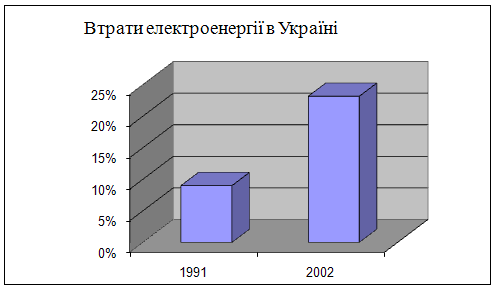 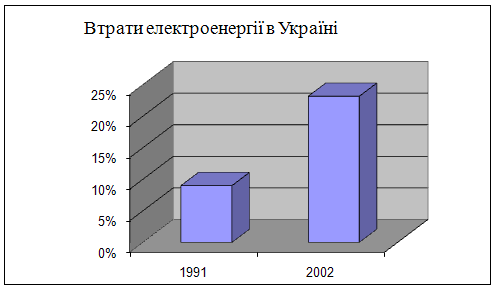 Диференційовані тарифи дозволяють кінцевому споживачу (як промисловому, так і побутовому) економити кошти на оплаті електроенергії [3], а генеруючій  компанії „згладити” пікові навантаження. Тарифи, диференційовані за періодом часу, регулюються постановою Національної комісії регулювання електроенергетики (НКРЕ) №1241  від 20.12.2001. Для промислових споживачів установлені  три сезонні межі застосування диференційованих тарифів на електроенергію (табл.3). Для двозонних тарифів на електроенергію час з 2300 до 700 вважається нічним періодом; решта часу доби, з 700  до 2300, – деннимТаблиця 3 - Межі застосування тарифних коефіцієнтів Постановою НКРЕ №529 від 19.07.2005 промисловим електроспоживачам встановлюється наступний рівень ставок тарифів для кожного періоду доби та всіх сезонів (табл. 4).Таблиця 4 – Тарифні коефіцієнти, диференційовані за періодами часу Від згладжування добових графіків навантаження ОЕС отримає принаймні два позитивних моменти [4]: зниження втрат електроенергії в мережах, враховуючи їхню квадратичну залежність відповідно до закону Джоуля-Ленца; зниження максимуму активної потужності енергосистеми, а отже зменшення установленої потужності електростанцій і витрат на їхню експлуатацію.Перелік посилань1.Костышева Н.О. О тарифах для населения и не только/ Н.О. Костышева // Энергетическая политика Украины.-2005.- №10.- С. 20-24.2 Суходоля О.М. Адаптація законодавства України до нормативів ЄС у сфері енергозбереження/О.М. Суходоля// Національна безпека і оборона.-2002.-№9.-С.39-42.3. Манич А.О. Обгрунтування економічного тарифу на оплату використаної електроенергії/ А.О. Манич, О. С. Атрошенко., В.Я. Жарков // Матеріали VІІІ Міжнародної науково–технічної конференції аспірантів і студентів. – Донецьк: ДонНТУ, 2008 - С.81-83.4. Ковалев И.Н. К вопросу об экономической эффективности двухтарифных счетчиков электроэнергии / И.Н. Ковалев //Энергосбережение.-2007.-№4.-С.53-55.№ з/пКраїнаСпоживачіСпоживачіСпіввідношення№ з/пКраїнаПобутовіПромисловіСпіввідношення1Албанія2,863,960,722Україна2,152,620,823Німеччина16,677,902,114Іспанія14,335,582,575Голландія16,105,752,806Франція10,173,582,847Швеція10,263,423,00КраїнаУкраїнаПольщаСШАЄСЯпоніяза 1990 р 0,920,470,340,270,20за 2000 р0,910,280,260,220,17СезонСезонЗонаЗонаЗонаЗонаСезонСезонПіковаПіковаНапів-піковаНічна1січень, лютий, листопад, грудень8-1017-216-8; 10-1721-62березень, квітень, вересень, жовтень8-1018-226-8; 10-1822-63травень, червень, липень, серпень8-1120-237-8;  11-2023-7Період часуНічнийДеннийНапів-піковийПіковий1. Тризонні тарифи, диференційовані за періодами часу1. Тризонні тарифи, диференційовані за періодами часу1. Тризонні тарифи, диференційовані за періодами часу1. Тризонні тарифи, диференційовані за періодами часу1. Тризонні тарифи, диференційовані за періодами часуТарифні коефіцієнти0,25-1,021,8Тривалість періоду, год.7-1161. Двохзонні тарифи, диференційовані за періодами часу1. Двохзонні тарифи, диференційовані за періодами часу1. Двохзонні тарифи, диференційовані за періодами часу1. Двохзонні тарифи, диференційовані за періодами часу1. Двохзонні тарифи, диференційовані за періодами часуТарифні коефіцієнти0,351,8--Тривалість періоду, год.716--